Navodila za učenje na daljavo:PONEDELJEK, 25. 5. 2020SLJ: Preveri svoje znanjeSDZ – 2. del→ stran 112 - 115: Samostojno reši naloge. Časa imaš do četrtka, 28. 5. 2020, ko dobiš rešitve, nato si naloge preveriš sam.Rešenih nalog mi NE POŠILJAJ. ZA STARŠE:CILJI: Učenci:- razvijajo zmožnost selektivnega branja,- berejo javno obvestilo v obliki voznega reda,- iščejo različne podatke v seznamu,- ponovijo znanje o trdilnih in nikalnih povedih,- ponovijo znanje o predlogih,- vrednotijo svoje znanje.MAT: Merjenje maseSDZ, 4. delRAZMISLI IN USTNO ODGOVORI:Rad gledaš kuharske oddaje?Kateri kuharski pripomočki se ti zdijo pomembni?Zakaj kuharji potrebujejo tehtnico? Ali morajo poznati merske enote za maso? Je vseeno, če v palačinke damo eno žlico ali tri žlice sladkorja? Je vseeno, če damo v maso za piškote 1 kilogram ali 2 kilograma moke?Ali si kdaj že pripravil kakšno jed? Če da, katero? Si pri tem uporabljal tehtnico? Katere enote so bile na njej?Kje v vsakdanjem življenju uporabljamo tehtnice? Katere enote so na njih?→ Odpri SDZ, stran 13: Preberi besedilo v oblačkih.RAZMISLI:Zakaj Filipu ni všeč, da se šalijo z različnimi enotami?Ali je vseeno, koliko določene snovi dodamo v jed? Zakaj ne?→ stran 14: Preberi in preglej besedilo na sivi podlagi. Naslov Gram in Dekagram daj v rdeč okvirček ali oblaček!           !Ne pozabi na besedilo v rumenem oblačku!REŠI 1. nalogo.→ stran 15: Reši naloge.!  POVRATNA INFORMACIJA UČITELJICI: Rešenih nalog mi ne pošiljaj. Pošljem ti rešitve.ZA STARŠE:CILJI: Učenci:Ocenijo in merijo količine (maso) s standardnimi enotami. Usvojijo pojem merska enota in mersko število.Ob praktičnem merjenju izbirajo primerne merilne instrumente in meritve izrazijo z ustrezno mersko enoto. Spoznajo standardne merske enote za maso (g, dag).Pretvarjajo (le med dvema sosednjima enotama) večimenske količine v enoimenske in obratno. Primerjajo in urejajo količine ter računajo z njimi.Uporabijo računske operacije pri reševanju besedilnih nalog.Rešijo problem, ki zahteva zbiranje in urejanje podatkov, njihovo predstavitev ter branje in interpretacijo.Ocenijo, merijo in meritev izrazijo s smiselno mersko enoto. Primerjajo (istoimenske, enoimenske) količine in računajo z njimi.Rešijo (strukturirani) matematični problem in problem iz vsakdanjega življenja.NIT: IzločalaOdpri UČBENIK na strani 87 – Kaj so izločala?→ Preveri svoje predznanje z nalogo Kaj že veš? Odgovori USTNO.→ Z razumevanjem in večkrat preberi besedilo, ki sledi na rumenem polju.Spoznal boš nove pojme: izločala, ledvice, sečni mehur, sečevod, sečnica. USTNO odgovori na vprašanja:➢ Kakšne oblike sta ledvici? ➢ Kaj je sečevod? Sečevod je cevka (v telesu sta dve), ki vodi seč iz ledvic v sečni mehur. ➢ Kje se zbira urin, preden zapusti telo skozi sečnico? V sečnem mehurju. ➢ Kakšno vlogo ima mišica zapiralka v sečnem mehurju? Preprečuje, da bi seč nenadzorovano uhajal. Dejavnost: Zakaj je urin različnih barv? UČBENIK, str. 87 – spodaj in 88: Preberi navodilo za delo. Z nalogo začni danes, nadaljuj v torek in sredo. Delaj po navodilih, v naravoslovni zvezek ne pozabi prerisati razpredelnice in v njo vpisati podatkov. Zelo pomembno je, da zaužiješ dovolj tekočine!ZAPIS V ZVEZEK: glej fotografijo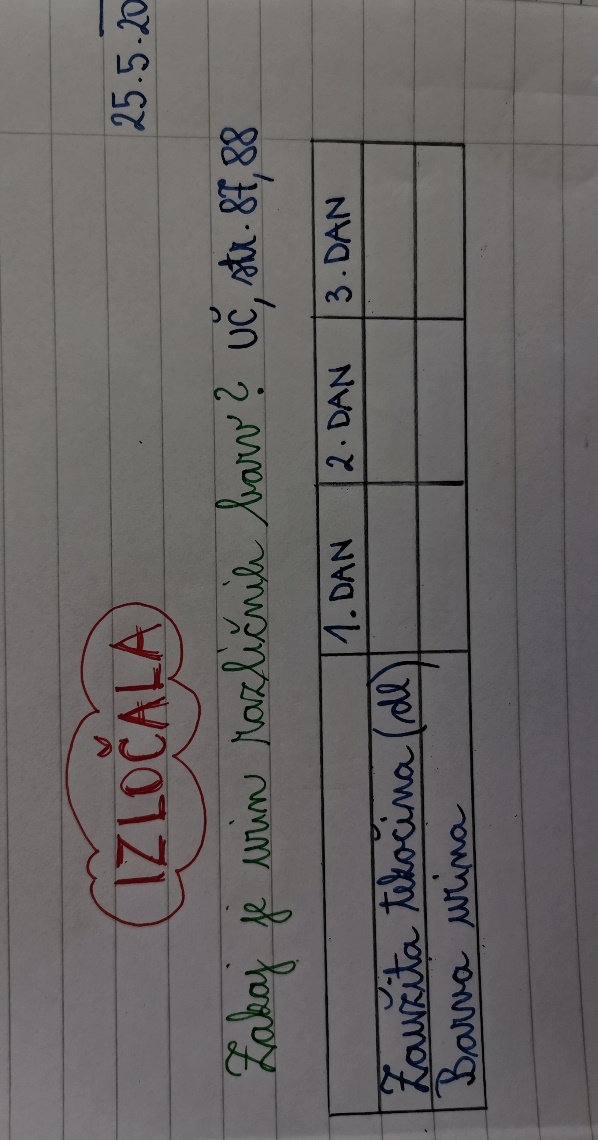 !  POVRATNA INFORMACIJA UČITELJICI: fotografiraj rešeno nalogo in mi jo v sredo zvečer ( 27. 5.) v Wordovi datoteki pošlji na arnesov naslov.GUM:  Igre s toni V prejšnji uri si spoznal solmizacijska tona MI in SO. Upam, da si rešil tudi 2. nalogo na strani 70.Za UVOD v današnjo uro reši 1. nalogo, ki je ostala na 70. strani.Podčrtaj naglašene zloge!Danes boš spoznal še ton LA.→ Prijavi se v Radovednih pet. Spet se pomakni na stran z naslovom Igre s toni. Izpusti klik na slušalke in klikni na 2. sličico – Solmizacijski zlogi na telesu. Večkrat si oglej ta videoposnetek. Pri ogledu posnetka bodi posebej pozoren, kako na telesu pokažemo ton LA.Nekomu od staršev predstavi solmizacijski ton LA z ustreznim gibom roke na telesu in s petjem. → S pomočjo Mavrične klaviature, ki jo najdeš s klikom na 4. slikico – spiralo, vadi petje in kazanje znanih treh tonov: MI, SO, LA.       Zapomni si, kje v notnem črtovju se nahajajo ti trije toni!→ Pomagaj si tudi s SDZ, stran 71. S pomočjo Mavrične klaviature, zaigraj melodijo, ki je prikazana z zelenimi, rumenimi in modrimi kvadratki.Želim ti uspešen dan!Učiteljica Katja Štih  